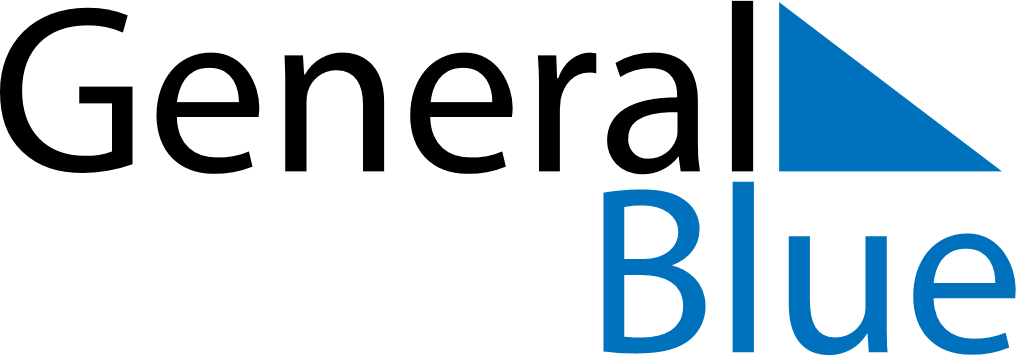 Cyprus 2021 HolidaysCyprus 2021 HolidaysDATENAME OF HOLIDAYJanuary 1, 2021FridayNew Year’s DayJanuary 6, 2021WednesdayEpiphanyMarch 15, 2021MondayAsh SundayMarch 16, 2021TuesdayClean MondayMarch 25, 2021ThursdayAnnunciation, Anniversary of 1821 RevolutionApril 1, 2021ThursdayCyprus National DayApril 30, 2021FridayGood FridayMay 1, 2021SaturdayLabour DayMay 2, 2021SundayEaster SundayMay 3, 2021MondayEaster MondayMay 9, 2021SundayMother’s DayJune 20, 2021SundayPentecostAugust 15, 2021SundayAssumptionOctober 1, 2021FridayCyprus Independence DayOctober 28, 2021ThursdayNational HolidayDecember 25, 2021SaturdayChristmas DayDecember 26, 2021SundayBoxing Day